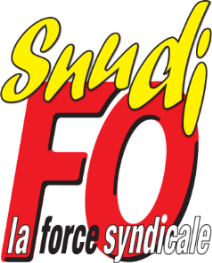 Résultats du concours supplémentaire de professeurs des écoles : 500 reçus et une liste complémentaire de 470.Les résultats du concours supplémentaire de professeurs des écoles viennent de tomber. Il y a 500 reçus et une liste complémentaire de 470 potentiels futurs stagiaires.Pour le Snudi FO qui, depuis des mois, demande à ce que la liste complémentaire soit ouverte a minima à hauteur de 500, c'est une victoire à mettre au compte de la bagarre menée par les collègues en demande d'exeat.Depuis toujours, le Snudi FO affirme que la solution aux problèmes des exeat et au problème des postes, c'est le recrutement massif de fonctionnaires stagiaires.Jusque là, la DSDEN nous indiquait qu'elle attendait l'autorisation du Ministère pour connaître le nombre de listes complémentaires possibles. C'est chose faite.Il s'agit d'un réel espoir, pour les collègues sur liste complémentaire ET pour les collègues en demande d'exeat de voir leur situation changer radicalement.C'est l'occasion pour l'Education nationale de mettre un frein au recrutement qui devenait massif de contractuels en lieu et place de personnels fonctionnaires stagiaires.Pour le Snudi FO :- recrutement immédiat des 470 listes complémentaires ainsi que des collègues sur liste complémentaire du concours 3e voie- accord immédiat de centaines d'exeat (et pas seulement à hauteur des ineat non accordés).Pétition à signer au versoPétitionJe soussigné(e), demande :- le recrutement immédiat des 470 listes complémentaires du concours supplémentaires de l'académie de Créteil ainsi que des collègues sur liste complémentaire des premiers concours- l'accord immédiat de centaines d'exeat (et pas seulement à hauteur des ineat non accordés).Pétition à renvoyer à : Snudi FO 93 Espace Maurice Nilès - 11 rue du 8 mai 1945 - 93000 BobignyMail : snudifo93@gmail.comFax : 01 73 79 22 76Pétition également à signer en ligne : www.snudifo93.netNom, PrénomTéléphoneMailSignature